ANEXO DADOS DO DOCENTE:ANÁLISE DA PERTINÊNCIA DO EVENTO E DA IMPORTÂNCIA DO MESMO PARA A UNIDADEData:    /     /  ___________________________________________________(Assinatura) Coordenador de Extensão da Unidade de.......FORMULÁRIO 1 - SUBPROGRAMA DE APOIO À PARTICIPAÇÃO DE DOCENTES EM EVENTOS NO PAÍS E NO EXTERIOREDITAL 02/2016 - PROEX – UEMG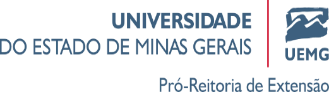 EVENTO:                                                                                            LOCAL:DATA DE REALIZAÇÃO:                                                                  DATA DA VIAGEM:UNIDADE LOTAÇÃO DO DOCENTE: Nome Completo:RG:                                                                                                                                     CPF:MASP:				Tel. Resid. (        )                                      			Celular: (         )           E-mail: Endereço Residencial:                                                                                          Cidade:                                                                                                                    CEP: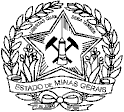 UNIVERSIDADE DO ESTADO DE MINAS GERAISUNIVERSIDADE DO ESTADO DE MINAS GERAISUNIVERSIDADE DO ESTADO DE MINAS GERAISUNIVERSIDADE DO ESTADO DE MINAS GERAISUNIVERSIDADE DO ESTADO DE MINAS GERAISSOLICITAÇÃO DE DIÁRIAS / PASSAGENS / PARTICIPAÇÃO EM EVENTOSSOLICITAÇÃO DE DIÁRIAS / PASSAGENS / PARTICIPAÇÃO EM EVENTOSSOLICITAÇÃO DE DIÁRIAS / PASSAGENS / PARTICIPAÇÃO EM EVENTOSSOLICITAÇÃO DE DIÁRIAS / PASSAGENS / PARTICIPAÇÃO EM EVENTOS01 - NOME DA UNIDADE ADMINISTRATIVA DE SERVIÇO DO SERVIDOR(A): 01 - NOME DA UNIDADE ADMINISTRATIVA DE SERVIÇO DO SERVIDOR(A): 01 - NOME DA UNIDADE ADMINISTRATIVA DE SERVIÇO DO SERVIDOR(A): 01 - NOME DA UNIDADE ADMINISTRATIVA DE SERVIÇO DO SERVIDOR(A): 01 - NOME DA UNIDADE ADMINISTRATIVA DE SERVIÇO DO SERVIDOR(A): 02 – ANO DE EXERCÍCIO: 02 – ANO DE EXERCÍCIO: 02 – ANO DE EXERCÍCIO: 02 – ANO DE EXERCÍCIO: 02 – ANO DE EXERCÍCIO: 01 - NOME DA UNIDADE ADMINISTRATIVA DE SERVIÇO DO SERVIDOR(A): 01 - NOME DA UNIDADE ADMINISTRATIVA DE SERVIÇO DO SERVIDOR(A): 01 - NOME DA UNIDADE ADMINISTRATIVA DE SERVIÇO DO SERVIDOR(A): 01 - NOME DA UNIDADE ADMINISTRATIVA DE SERVIÇO DO SERVIDOR(A): 01 - NOME DA UNIDADE ADMINISTRATIVA DE SERVIÇO DO SERVIDOR(A): 03 - DATA DE EMISSÃO: 03 - DATA DE EMISSÃO: 03 - DATA DE EMISSÃO: 03 - DATA DE EMISSÃO: 03 - DATA DE EMISSÃO: DADOS DO SERVIDORDADOS DO SERVIDORDADOS DO SERVIDORDADOS DO SERVIDORDADOS DO SERVIDORDADOS DO SERVIDORDADOS DO SERVIDORDADOS DO SERVIDORDADOS DO SERVIDORDADOS DO SERVIDOR04 - NOME DO(A) SERVIDOR(A):04 - NOME DO(A) SERVIDOR(A):04 - NOME DO(A) SERVIDOR(A):04 - NOME DO(A) SERVIDOR(A):04 - NOME DO(A) SERVIDOR(A):05- NUMERO DE MASP:05- NUMERO DE MASP:05- NUMERO DE MASP:05- NUMERO DE MASP:05- NUMERO DE MASP:06 - CARGO/FUNÇÃO:06 - CARGO/FUNÇÃO:06 - CARGO/FUNÇÃO:06 - CARGO/FUNÇÃO:07 - CPF:07 - CPF:07 - CPF:07 - CPF:07 - CPF:07 - CPF:08 - CARTEIRA DE IDENTIDADE:08 - CARTEIRA DE IDENTIDADE:08 - CARTEIRA DE IDENTIDADE:08 - CARTEIRA DE IDENTIDADE:09 - E-MAIL:09 - E-MAIL:09 - E-MAIL:09 - E-MAIL:09 - E-MAIL:09 - E-MAIL:10- NOME DO BANCO: 10- NOME DO BANCO: 11- CÓDIGO DO BANCO: 11- CÓDIGO DO BANCO: 12- CÓDIGO DA AGÊNCIA: 12- CÓDIGO DA AGÊNCIA: 12- CÓDIGO DA AGÊNCIA: 13- NÚMERO DA CONTA: 13- NÚMERO DA CONTA: 13- NÚMERO DA CONTA: 14 – SERVIDOR RECEBE VALE ALIMENTAÇÃO/ REFEIÇÃO? SIM       NÃO14 – SERVIDOR RECEBE VALE ALIMENTAÇÃO/ REFEIÇÃO? SIM       NÃO15 -  DESCONTO SERÁ REALIZADO NA DIÁRIA?  SIM       NÃO15 -  DESCONTO SERÁ REALIZADO NA DIÁRIA?  SIM       NÃO16 – VALOR UNITÁRIO DO VALE ALIMENTAÇÃO / REFEIÇÃO – R$16 – VALOR UNITÁRIO DO VALE ALIMENTAÇÃO / REFEIÇÃO – R$16 – VALOR UNITÁRIO DO VALE ALIMENTAÇÃO / REFEIÇÃO – R$17 – VALOR TOTAL DO DESCONTO REFERENTE AO VALE ALIMENTAÇÃO/ REFEIÇÃO – R$17 – VALOR TOTAL DO DESCONTO REFERENTE AO VALE ALIMENTAÇÃO/ REFEIÇÃO – R$17 – VALOR TOTAL DO DESCONTO REFERENTE AO VALE ALIMENTAÇÃO/ REFEIÇÃO – R$DADOS DA VIAGEMDADOS DA VIAGEMDADOS DA VIAGEMDADOS DA VIAGEMDADOS DA VIAGEMDADOS DA VIAGEMDADOS DA VIAGEMDADOS DA VIAGEMDADOS DA VIAGEMDADOS DA VIAGEM18 - LOCALIDADE(S) DE DESTINO: 18 - LOCALIDADE(S) DE DESTINO: 18 - LOCALIDADE(S) DE DESTINO: 18 - LOCALIDADE(S) DE DESTINO: 18 - LOCALIDADE(S) DE DESTINO: 18 - LOCALIDADE(S) DE DESTINO: 18 - LOCALIDADE(S) DE DESTINO: 18 - LOCALIDADE(S) DE DESTINO: 18 - LOCALIDADE(S) DE DESTINO: 18 - LOCALIDADE(S) DE DESTINO: 19 - DATA E HORÁRIO DA PARTIDA E DO RETORNO:PARTIDA:     /     /          HORÁRIO:    h     m         RETORNO:     /     /        HORÁRIO:    h     m19 - DATA E HORÁRIO DA PARTIDA E DO RETORNO:PARTIDA:     /     /          HORÁRIO:    h     m         RETORNO:     /     /        HORÁRIO:    h     m19 - DATA E HORÁRIO DA PARTIDA E DO RETORNO:PARTIDA:     /     /          HORÁRIO:    h     m         RETORNO:     /     /        HORÁRIO:    h     m19 - DATA E HORÁRIO DA PARTIDA E DO RETORNO:PARTIDA:     /     /          HORÁRIO:    h     m         RETORNO:     /     /        HORÁRIO:    h     m19 - DATA E HORÁRIO DA PARTIDA E DO RETORNO:PARTIDA:     /     /          HORÁRIO:    h     m         RETORNO:     /     /        HORÁRIO:    h     m19 - DATA E HORÁRIO DA PARTIDA E DO RETORNO:PARTIDA:     /     /          HORÁRIO:    h     m         RETORNO:     /     /        HORÁRIO:    h     m19 - DATA E HORÁRIO DA PARTIDA E DO RETORNO:PARTIDA:     /     /          HORÁRIO:    h     m         RETORNO:     /     /        HORÁRIO:    h     m19 - DATA E HORÁRIO DA PARTIDA E DO RETORNO:PARTIDA:     /     /          HORÁRIO:    h     m         RETORNO:     /     /        HORÁRIO:    h     m19 - DATA E HORÁRIO DA PARTIDA E DO RETORNO:PARTIDA:     /     /          HORÁRIO:    h     m         RETORNO:     /     /        HORÁRIO:    h     m19 - DATA E HORÁRIO DA PARTIDA E DO RETORNO:PARTIDA:     /     /          HORÁRIO:    h     m         RETORNO:     /     /        HORÁRIO:    h     m20- NÚMERO DA UPG:20- NÚMERO DA UPG:20- NÚMERO DA UPG:20- NÚMERO DA UPG:21- SERVIDOR RESIDE NA LOCALIDADE DE DESTINO: SIM           NÃO21- SERVIDOR RESIDE NA LOCALIDADE DE DESTINO: SIM           NÃO21- SERVIDOR RESIDE NA LOCALIDADE DE DESTINO: SIM           NÃO21- SERVIDOR RESIDE NA LOCALIDADE DE DESTINO: SIM           NÃO21- SERVIDOR RESIDE NA LOCALIDADE DE DESTINO: SIM           NÃO21- SERVIDOR RESIDE NA LOCALIDADE DE DESTINO: SIM           NÃO22- JUSTIFICATIVA DA VIAGEM:      22- JUSTIFICATIVA DA VIAGEM:      22- JUSTIFICATIVA DA VIAGEM:      22- JUSTIFICATIVA DA VIAGEM:      22- JUSTIFICATIVA DA VIAGEM:      22- JUSTIFICATIVA DA VIAGEM:      22- JUSTIFICATIVA DA VIAGEM:      22- JUSTIFICATIVA DA VIAGEM:      22- JUSTIFICATIVA DA VIAGEM:      22- JUSTIFICATIVA DA VIAGEM:      NECESSIDADESNECESSIDADESNECESSIDADESNECESSIDADESNECESSIDADESNECESSIDADESNECESSIDADESNECESSIDADESNECESSIDADESNECESSIDADES  PARTICIPAÇÃO EM EVENTOS  PARTICIPAÇÃO EM EVENTOS  PARTICIPAÇÃO EM EVENTOS  PARTICIPAÇÃO EM EVENTOS  PARTICIPAÇÃO EM EVENTOS  PARTICIPAÇÃO EM EVENTOS  PARTICIPAÇÃO EM EVENTOS  PARTICIPAÇÃO EM EVENTOS  PARTICIPAÇÃO EM EVENTOS  PARTICIPAÇÃO EM EVENTOS23 - DOTAÇÃO ORÇAMENTÁRIA PARA PARTICIPAÇÃO EM EVENTOS:23 - DOTAÇÃO ORÇAMENTÁRIA PARA PARTICIPAÇÃO EM EVENTOS:23 - DOTAÇÃO ORÇAMENTÁRIA PARA PARTICIPAÇÃO EM EVENTOS:23 - DOTAÇÃO ORÇAMENTÁRIA PARA PARTICIPAÇÃO EM EVENTOS:24 - NOME DA EMPRESA PROMOTORA DO EVENTO: 24 - NOME DA EMPRESA PROMOTORA DO EVENTO: 24 - NOME DA EMPRESA PROMOTORA DO EVENTO: 24 - NOME DA EMPRESA PROMOTORA DO EVENTO: 24 - NOME DA EMPRESA PROMOTORA DO EVENTO: 24 - NOME DA EMPRESA PROMOTORA DO EVENTO: 25 - CNPJ DA EMPRESA PROMOTORA DO EVENTO: 25 - CNPJ DA EMPRESA PROMOTORA DO EVENTO: 25 - CNPJ DA EMPRESA PROMOTORA DO EVENTO: 25 - CNPJ DA EMPRESA PROMOTORA DO EVENTO: 26 - VALOR DA INSCRIÇÃO NO EVENTO: 26 - VALOR DA INSCRIÇÃO NO EVENTO: 26 - VALOR DA INSCRIÇÃO NO EVENTO: 26 - VALOR DA INSCRIÇÃO NO EVENTO: 26 - VALOR DA INSCRIÇÃO NO EVENTO: 26 - VALOR DA INSCRIÇÃO NO EVENTO:  PASSAGENS AÉREAS PASSAGENS AÉREAS PASSAGENS AÉREAS PASSAGENS AÉREAS PASSAGENS AÉREAS PASSAGENS AÉREAS PASSAGENS AÉREAS PASSAGENS AÉREAS PASSAGENS AÉREAS PASSAGENS AÉREAS27 - DOTAÇÃO ORÇAMENTÁRIA PARA PASSAGENS: 27 - DOTAÇÃO ORÇAMENTÁRIA PARA PASSAGENS: 27 - DOTAÇÃO ORÇAMENTÁRIA PARA PASSAGENS: 27 - DOTAÇÃO ORÇAMENTÁRIA PARA PASSAGENS: 28 - EMPRESA FORNECEDORA DA PASSAGEM: 28 - EMPRESA FORNECEDORA DA PASSAGEM: 28 - EMPRESA FORNECEDORA DA PASSAGEM: 28 - EMPRESA FORNECEDORA DA PASSAGEM: 28 - EMPRESA FORNECEDORA DA PASSAGEM: 28 - EMPRESA FORNECEDORA DA PASSAGEM: 29 - NOME DA COMPANHIA DE TRANSPORTE:29 - NOME DA COMPANHIA DE TRANSPORTE:29 - NOME DA COMPANHIA DE TRANSPORTE:29 - NOME DA COMPANHIA DE TRANSPORTE:30  - VALOR TOTAL DA PASSAGEM (R$):30  - VALOR TOTAL DA PASSAGEM (R$):30  - VALOR TOTAL DA PASSAGEM (R$):30  - VALOR TOTAL DA PASSAGEM (R$):30  - VALOR TOTAL DA PASSAGEM (R$):30  - VALOR TOTAL DA PASSAGEM (R$): DIÁRIAS DE VIAGEM DIÁRIAS DE VIAGEM DIÁRIAS DE VIAGEM DIÁRIAS DE VIAGEM DIÁRIAS DE VIAGEM DIÁRIAS DE VIAGEM DIÁRIAS DE VIAGEM DIÁRIAS DE VIAGEM DIÁRIAS DE VIAGEM DIÁRIAS DE VIAGEM31 - DOTAÇÃO ORÇAMENTÁRIA PARA DIÁRIAS DE VIAGEM: 31 - DOTAÇÃO ORÇAMENTÁRIA PARA DIÁRIAS DE VIAGEM: 31 - DOTAÇÃO ORÇAMENTÁRIA PARA DIÁRIAS DE VIAGEM: 31 - DOTAÇÃO ORÇAMENTÁRIA PARA DIÁRIAS DE VIAGEM: 32 - MEIO DE TRANSPORTE: 32 - MEIO DE TRANSPORTE: 32 - MEIO DE TRANSPORTE: 32 - MEIO DE TRANSPORTE: 32 - MEIO DE TRANSPORTE: 32 - MEIO DE TRANSPORTE: 33 - DESPESAS33 - DESPESAS33 - DESPESAS34- VALOR SOLICITADO – R$34- VALOR SOLICITADO – R$34- VALOR SOLICITADO – R$35- VALOR APROVADO – R$35- VALOR APROVADO – R$35- VALOR APROVADO – R$35- VALOR APROVADO – R$DIÁRIA (HOSPEDAGEM E ALIMENTAÇÃO)DIÁRIA (HOSPEDAGEM E ALIMENTAÇÃO)DIÁRIA (HOSPEDAGEM E ALIMENTAÇÃO)DESCONTO VALE ALIMENTAÇÃO / REFEIÇÃODESCONTO VALE ALIMENTAÇÃO / REFEIÇÃODESCONTO VALE ALIMENTAÇÃO / REFEIÇÃOVALOR FINAL DIÁRIA COM DESCONTO DO VALE ALIMENTAÇÃO / REFEIÇÃOVALOR FINAL DIÁRIA COM DESCONTO DO VALE ALIMENTAÇÃO / REFEIÇÃOVALOR FINAL DIÁRIA COM DESCONTO DO VALE ALIMENTAÇÃO / REFEIÇÃOCOMBUSTÍVEIS /  LUBRIFICANTES (CARRO OFICIAL)COMBUSTÍVEIS /  LUBRIFICANTES (CARRO OFICIAL)COMBUSTÍVEIS /  LUBRIFICANTES (CARRO OFICIAL)REPARO DE VEÍCULOS (CARRO OFICIAL)REPARO DE VEÍCULOS (CARRO OFICIAL)REPARO DE VEÍCULOS (CARRO OFICIAL)TRANSPORTE URBANOTRANSPORTE URBANOTRANSPORTE URBANOPASSAGEMPASSAGEMPASSAGEM36 – TOTAL:36 – TOTAL:36 – TOTAL:APROVAÇÃOAPROVAÇÃOAPROVAÇÃOAPROVAÇÃOAPROVAÇÃOAPROVAÇÃOAPROVAÇÃOAPROVAÇÃOAPROVAÇÃOAPROVAÇÃO37 – ASSINATURA DA CHEFIA IMEDIATA:_______ / _______ / ________       ____________________________________________________________________     _______________________                                DATA                                                                                    ASSINATURA  DA CHEFIA IMEDIATA                                                                                                                            MASP37 – ASSINATURA DA CHEFIA IMEDIATA:_______ / _______ / ________       ____________________________________________________________________     _______________________                                DATA                                                                                    ASSINATURA  DA CHEFIA IMEDIATA                                                                                                                            MASP37 – ASSINATURA DA CHEFIA IMEDIATA:_______ / _______ / ________       ____________________________________________________________________     _______________________                                DATA                                                                                    ASSINATURA  DA CHEFIA IMEDIATA                                                                                                                            MASP37 – ASSINATURA DA CHEFIA IMEDIATA:_______ / _______ / ________       ____________________________________________________________________     _______________________                                DATA                                                                                    ASSINATURA  DA CHEFIA IMEDIATA                                                                                                                            MASP37 – ASSINATURA DA CHEFIA IMEDIATA:_______ / _______ / ________       ____________________________________________________________________     _______________________                                DATA                                                                                    ASSINATURA  DA CHEFIA IMEDIATA                                                                                                                            MASP37 – ASSINATURA DA CHEFIA IMEDIATA:_______ / _______ / ________       ____________________________________________________________________     _______________________                                DATA                                                                                    ASSINATURA  DA CHEFIA IMEDIATA                                                                                                                            MASP37 – ASSINATURA DA CHEFIA IMEDIATA:_______ / _______ / ________       ____________________________________________________________________     _______________________                                DATA                                                                                    ASSINATURA  DA CHEFIA IMEDIATA                                                                                                                            MASP37 – ASSINATURA DA CHEFIA IMEDIATA:_______ / _______ / ________       ____________________________________________________________________     _______________________                                DATA                                                                                    ASSINATURA  DA CHEFIA IMEDIATA                                                                                                                            MASP37 – ASSINATURA DA CHEFIA IMEDIATA:_______ / _______ / ________       ____________________________________________________________________     _______________________                                DATA                                                                                    ASSINATURA  DA CHEFIA IMEDIATA                                                                                                                            MASP38 – ASSINATURA DO ORDENADOR DE DESPESAS:_______ / _______ / ________       ________________________________________________________________________     _______________________DATA                                                                           ASSINATURA DO  ORDENADOR DE DESPESAS                                                                                                 MASP38 – ASSINATURA DO ORDENADOR DE DESPESAS:_______ / _______ / ________       ________________________________________________________________________     _______________________DATA                                                                           ASSINATURA DO  ORDENADOR DE DESPESAS                                                                                                 MASP38 – ASSINATURA DO ORDENADOR DE DESPESAS:_______ / _______ / ________       ________________________________________________________________________     _______________________DATA                                                                           ASSINATURA DO  ORDENADOR DE DESPESAS                                                                                                 MASP38 – ASSINATURA DO ORDENADOR DE DESPESAS:_______ / _______ / ________       ________________________________________________________________________     _______________________DATA                                                                           ASSINATURA DO  ORDENADOR DE DESPESAS                                                                                                 MASP38 – ASSINATURA DO ORDENADOR DE DESPESAS:_______ / _______ / ________       ________________________________________________________________________     _______________________DATA                                                                           ASSINATURA DO  ORDENADOR DE DESPESAS                                                                                                 MASP38 – ASSINATURA DO ORDENADOR DE DESPESAS:_______ / _______ / ________       ________________________________________________________________________     _______________________DATA                                                                           ASSINATURA DO  ORDENADOR DE DESPESAS                                                                                                 MASP38 – ASSINATURA DO ORDENADOR DE DESPESAS:_______ / _______ / ________       ________________________________________________________________________     _______________________DATA                                                                           ASSINATURA DO  ORDENADOR DE DESPESAS                                                                                                 MASP38 – ASSINATURA DO ORDENADOR DE DESPESAS:_______ / _______ / ________       ________________________________________________________________________     _______________________DATA                                                                           ASSINATURA DO  ORDENADOR DE DESPESAS                                                                                                 MASP38 – ASSINATURA DO ORDENADOR DE DESPESAS:_______ / _______ / ________       ________________________________________________________________________     _______________________DATA                                                                           ASSINATURA DO  ORDENADOR DE DESPESAS                                                                                                 MASP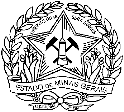 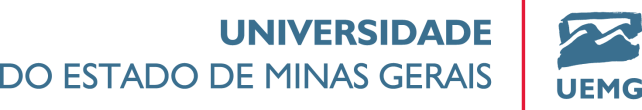 RELATÓRIO DE VIAGEMRELATÓRIO DE VIAGEMRELATÓRIO DE VIAGEMRELATÓRIO DE VIAGEMRELATÓRIO DE VIAGEMUnidade Administrativa:Unidade Administrativa:Unidade Administrativa:Unidade Administrativa:Unidade Administrativa:Unidade Administrativa:01 - Número da Ocorrência de Viagem:01 - Número da Ocorrência de Viagem:01 - Número da Ocorrência de Viagem:01 - Número da Ocorrência de Viagem:01 - Número da Ocorrência de Viagem:01 - Número da Ocorrência de Viagem:01 - Número da Ocorrência de Viagem:01 - Número da Ocorrência de Viagem:01 - Número da Ocorrência de Viagem:DADOS DO SERVIDORDADOS DO SERVIDORDADOS DO SERVIDORDADOS DO SERVIDORDADOS DO SERVIDORDADOS DO SERVIDORDADOS DO SERVIDORDADOS DO SERVIDORDADOS DO SERVIDORDADOS DO SERVIDORDADOS DO SERVIDORDADOS DO SERVIDORDADOS DO SERVIDORDADOS DO SERVIDORDADOS DO SERVIDOR02 – TIPO DE VIAJANTE: SERVIDOR       COLABORADOR EVENTUAL02 – TIPO DE VIAJANTE: SERVIDOR       COLABORADOR EVENTUAL02 – TIPO DE VIAJANTE: SERVIDOR       COLABORADOR EVENTUAL02 – TIPO DE VIAJANTE: SERVIDOR       COLABORADOR EVENTUAL02 – TIPO DE VIAJANTE: SERVIDOR       COLABORADOR EVENTUAL02 – TIPO DE VIAJANTE: SERVIDOR       COLABORADOR EVENTUAL02 – TIPO DE VIAJANTE: SERVIDOR       COLABORADOR EVENTUAL03 – NÚMERO DO MASP / MATRÍCULA:03 – NÚMERO DO MASP / MATRÍCULA:03 – NÚMERO DO MASP / MATRÍCULA:03 – NÚMERO DO MASP / MATRÍCULA:03 – NÚMERO DO MASP / MATRÍCULA:03 – NÚMERO DO MASP / MATRÍCULA:03 – NÚMERO DO MASP / MATRÍCULA:03 – NÚMERO DO MASP / MATRÍCULA:04 – NOME DO (A) SERVIDOR (A):04 – NOME DO (A) SERVIDOR (A):04 – NOME DO (A) SERVIDOR (A):04 – NOME DO (A) SERVIDOR (A):04 – NOME DO (A) SERVIDOR (A):04 – NOME DO (A) SERVIDOR (A):04 – NOME DO (A) SERVIDOR (A):05 – CPF:05 – CPF:05 – CPF:05 – CPF:05 – CPF:05 – CPF:05 – CPF:05 – CPF:06 – E-MAIL:06 – E-MAIL:06 – E-MAIL:06 – E-MAIL:06 – E-MAIL:06 – E-MAIL:06 – E-MAIL:07 – TELEFONE:07 – TELEFONE:07 – TELEFONE:07 – TELEFONE:07 – TELEFONE:07 – TELEFONE:07 – TELEFONE:07 – TELEFONE:08 – CARGO/FUNÇÃO:08 – CARGO/FUNÇÃO:08 – CARGO/FUNÇÃO:08 – CARGO/FUNÇÃO:08 – CARGO/FUNÇÃO:08 – CARGO/FUNÇÃO:08 – CARGO/FUNÇÃO:08 – CARGO/FUNÇÃO:09 – NOME DO BANCO:09 – NOME DO BANCO:09 – NOME DO BANCO:09 – NOME DO BANCO:09 – NOME DO BANCO:09 – NOME DO BANCO:09 – NOME DO BANCO:10 – CÓDIGO DO BANCO:10 – CÓDIGO DO BANCO:10 – CÓDIGO DO BANCO:11 – AGÊNCIA:11 – AGÊNCIA:11 – AGÊNCIA:11 – AGÊNCIA:11 – AGÊNCIA:11 – AGÊNCIA:11 – AGÊNCIA:11 – AGÊNCIA:12 – CONTA CORRENTE DO VIAJANTE:12 – CONTA CORRENTE DO VIAJANTE:12 – CONTA CORRENTE DO VIAJANTE:12 – CONTA CORRENTE DO VIAJANTE:PRESTAÇÃO DE CONTASPRESTAÇÃO DE CONTASPRESTAÇÃO DE CONTASPRESTAÇÃO DE CONTASPRESTAÇÃO DE CONTASPRESTAÇÃO DE CONTASPRESTAÇÃO DE CONTASPRESTAÇÃO DE CONTASPRESTAÇÃO DE CONTASPRESTAÇÃO DE CONTASPRESTAÇÃO DE CONTASPRESTAÇÃO DE CONTASPRESTAÇÃO DE CONTASPRESTAÇÃO DE CONTASPRESTAÇÃO DE CONTAS13 – MARQUE COM UM “X”: ANTECIPADAS    VENCIDAS13 – MARQUE COM UM “X”: ANTECIPADAS    VENCIDAS13 – MARQUE COM UM “X”: ANTECIPADAS    VENCIDAS13 – MARQUE COM UM “X”: ANTECIPADAS    VENCIDAS14 –REALIZAÇÃO DA VIAGEM ORIUNDA DE PARTICIPAÇÃO EM CURSOS E EVENTOS: SIM               NÃO14 –REALIZAÇÃO DA VIAGEM ORIUNDA DE PARTICIPAÇÃO EM CURSOS E EVENTOS: SIM               NÃO14 –REALIZAÇÃO DA VIAGEM ORIUNDA DE PARTICIPAÇÃO EM CURSOS E EVENTOS: SIM               NÃO14 –REALIZAÇÃO DA VIAGEM ORIUNDA DE PARTICIPAÇÃO EM CURSOS E EVENTOS: SIM               NÃO14 –REALIZAÇÃO DA VIAGEM ORIUNDA DE PARTICIPAÇÃO EM CURSOS E EVENTOS: SIM               NÃO14 –REALIZAÇÃO DA VIAGEM ORIUNDA DE PARTICIPAÇÃO EM CURSOS E EVENTOS: SIM               NÃO14 –REALIZAÇÃO DA VIAGEM ORIUNDA DE PARTICIPAÇÃO EM CURSOS E EVENTOS: SIM               NÃO14 –REALIZAÇÃO DA VIAGEM ORIUNDA DE PARTICIPAÇÃO EM CURSOS E EVENTOS: SIM               NÃO15 - NO CASO DE UTILIZAÇÃO DE VEÍCULO OFICIAL, INFORMAR A PLACA:15 - NO CASO DE UTILIZAÇÃO DE VEÍCULO OFICIAL, INFORMAR A PLACA:15 - NO CASO DE UTILIZAÇÃO DE VEÍCULO OFICIAL, INFORMAR A PLACA:16 – DATA16 – DATA17 - PROCEDÊNCIA17 - PROCEDÊNCIA17 - PROCEDÊNCIA18 - DESTINO18 - DESTINO18 - DESTINO18 - DESTINOHORÁRIOHORÁRIOHORÁRIOHORÁRIOHORÁRIO21 - MEIO DE TRANSPORTE16 – DATA16 – DATA17 - PROCEDÊNCIA17 - PROCEDÊNCIA17 - PROCEDÊNCIA18 - DESTINO18 - DESTINO18 - DESTINO18 - DESTINO19 – SAÍDA19 – SAÍDA19 – SAÍDA19 – SAÍDA20 - CHEGADA21 - MEIO DE TRANSPORTE     /     /          /     /          /     /          /     /          /     /          /     /          /     /          /     /          /     /          /     /          /     /          /     /          /     /          /     /          /     /          /     /          /     /          /     /     22 – ATIVIDADES REALIZADAS:23 – JUSTIFICATIVA:DESPESAS REALIZADAS24 - DESPESAS25 – VALOR RECEBIDO26 – VALOR APROVADO27 – VALOR A RESTITUIR28 – VALOR A RESSARCIR29 – GUIA DEPÓSITO30 – GUIA LANÇAMENTODIÁRIACOMBUSTÍVEL / LUBRIFICANTEREPARO DE VEÍCULOSTRANSPORTE URBANOPASSAGEM (EXCETO PASSAGEM AÉREA)TOTAL31 - DECLARO QUE NÃO RESIDO NA(S) LOCALIDADE(S) DE DESTINO: ____ / ____ / ____            ___________________________________________________________________________________________           DATA                                                                                       ASSINATURA DO(A) SERVIDOR(A)32 - APROVAÇÃO DA CHEFIA IMEDIATA: _____ / _____ / _____       ___________________________________________________________________________________    ________________             DATA                                                                       CARIMBO E ASSINATURA DA CHEFIA IMEDIATA                                                MASP33 - APROVAÇÃO DO ORDENADOR DE DESPESA:______/______/______      ___________________________________________________________________________________    ________________             DATA                                                       CARIMBO E ASSINATURA DO ORDENADOR DE DESPESA                                              MASP34 – ORGÃO/ENTIDADE RESPONSÁVEL PELA DESPESA DE VIAGEM É O MESMO DO VIAJANTE: SIM         NÃO35 – ORGÃO/ENTIDADE RESPONSÁVEL PELA DESPESA DE VIAGEM: 36- SERVIDOR RECEBE VALE ALIMENTAÇÃO/REFEIÇÃO: SIM         NÃO37 – DESCONTO DO VALE (ALIMENTAÇÃO/REFEIÇÃO) SERÁ REALIZADO NA DIÁRIA: SIM         NÃO38 – VALOR UNITÁRIO DO VALE ALIMENTAÇÃO/REFEIÇÃO:DESPESAS DE DIÁRIA DE VIAGEM:DESPESAS DE DIÁRIA DE VIAGEM:DESPESAS DE DIÁRIA DE VIAGEM:DESPESAS DE DIÁRIA DE VIAGEM:DESPESAS DE DIÁRIA DE VIAGEM:DESPESAS DE DIÁRIA DE VIAGEM:DESPESAS DE DIÁRIA DE VIAGEM:DESPESAS DE DIÁRIA DE VIAGEM:DESPESAS DE DIÁRIA DE VIAGEM:39 – CLASSIFICAÇÃO ORÇAMENTÁRIA COMPLETA: 39 – CLASSIFICAÇÃO ORÇAMENTÁRIA COMPLETA: 39 – CLASSIFICAÇÃO ORÇAMENTÁRIA COMPLETA: 39 – CLASSIFICAÇÃO ORÇAMENTÁRIA COMPLETA: 39 – CLASSIFICAÇÃO ORÇAMENTÁRIA COMPLETA: 39 – CLASSIFICAÇÃO ORÇAMENTÁRIA COMPLETA: 39 – CLASSIFICAÇÃO ORÇAMENTÁRIA COMPLETA: 39 – CLASSIFICAÇÃO ORÇAMENTÁRIA COMPLETA: 39 – CLASSIFICAÇÃO ORÇAMENTÁRIA COMPLETA: 40 – NÚMERO DE UPG:41 – CONTA CORRENTE DO CONVÊNIO OU INSTRUMENTO CONJÊNERE (QUANDO APLICÁVEL):41 – CONTA CORRENTE DO CONVÊNIO OU INSTRUMENTO CONJÊNERE (QUANDO APLICÁVEL):41 – CONTA CORRENTE DO CONVÊNIO OU INSTRUMENTO CONJÊNERE (QUANDO APLICÁVEL):41 – CONTA CORRENTE DO CONVÊNIO OU INSTRUMENTO CONJÊNERE (QUANDO APLICÁVEL):42 – BANCO DO CONVÊNIO OU INSTRUMENTO CONJÊNERE (QUANDO APLICÁVEL):42 – BANCO DO CONVÊNIO OU INSTRUMENTO CONJÊNERE (QUANDO APLICÁVEL):42 – BANCO DO CONVÊNIO OU INSTRUMENTO CONJÊNERE (QUANDO APLICÁVEL):42 – BANCO DO CONVÊNIO OU INSTRUMENTO CONJÊNERE (QUANDO APLICÁVEL):43 – AGÊNCIA BANCÁRIA DO CONVÊNIO OU INSTRUMENTO CONJÊNERE (QUANDO APLICÁVEL):43 – AGÊNCIA BANCÁRIA DO CONVÊNIO OU INSTRUMENTO CONJÊNERE (QUANDO APLICÁVEL):43 – AGÊNCIA BANCÁRIA DO CONVÊNIO OU INSTRUMENTO CONJÊNERE (QUANDO APLICÁVEL):44 – NÚMERO DO CONVÊNIO NO SIAFI (QUANDO APLICÁVEL):44 – NÚMERO DO CONVÊNIO NO SIAFI (QUANDO APLICÁVEL):44 – NÚMERO DO CONVÊNIO NO SIAFI (QUANDO APLICÁVEL):44 – NÚMERO DO CONVÊNIO NO SIAFI (QUANDO APLICÁVEL):44 – NÚMERO DO CONVÊNIO NO SIAFI (QUANDO APLICÁVEL):44 – NÚMERO DO CONVÊNIO NO SIAFI (QUANDO APLICÁVEL): 45 - UNIDADE ORÇAMENTÁRIA: 45 - UNIDADE ORÇAMENTÁRIA: 45 - UNIDADE ORÇAMENTÁRIA: 46 - UNIDADE EXECUTORA - SIAFI: 46 - UNIDADE EXECUTORA - SIAFI: 46 - UNIDADE EXECUTORA - SIAFI: 46 - UNIDADE EXECUTORA - SIAFI: 46 - UNIDADE EXECUTORA - SIAFI: 46 - UNIDADE EXECUTORA - SIAFI:DESPESAS DE ADIANTAMENTO (COMBUSTÍVEL E LUBRIFICANTE):DESPESAS DE ADIANTAMENTO (COMBUSTÍVEL E LUBRIFICANTE):DESPESAS DE ADIANTAMENTO (COMBUSTÍVEL E LUBRIFICANTE):DESPESAS DE ADIANTAMENTO (COMBUSTÍVEL E LUBRIFICANTE):DESPESAS DE ADIANTAMENTO (COMBUSTÍVEL E LUBRIFICANTE):DESPESAS DE ADIANTAMENTO (COMBUSTÍVEL E LUBRIFICANTE):DESPESAS DE ADIANTAMENTO (COMBUSTÍVEL E LUBRIFICANTE):DESPESAS DE ADIANTAMENTO (COMBUSTÍVEL E LUBRIFICANTE):DESPESAS DE ADIANTAMENTO (COMBUSTÍVEL E LUBRIFICANTE):47 – CLASSIFICAÇÃO ORÇAMENTÁRIA COMPLETA: 47 – CLASSIFICAÇÃO ORÇAMENTÁRIA COMPLETA: 47 – CLASSIFICAÇÃO ORÇAMENTÁRIA COMPLETA: 47 – CLASSIFICAÇÃO ORÇAMENTÁRIA COMPLETA: 47 – CLASSIFICAÇÃO ORÇAMENTÁRIA COMPLETA: 47 – CLASSIFICAÇÃO ORÇAMENTÁRIA COMPLETA: 47 – CLASSIFICAÇÃO ORÇAMENTÁRIA COMPLETA: 47 – CLASSIFICAÇÃO ORÇAMENTÁRIA COMPLETA: 47 – CLASSIFICAÇÃO ORÇAMENTÁRIA COMPLETA: 48 – NÚMERO DE UPG:49 – CONTA CORRENTE DO CONVÊNIO OU INSTRUMENTO CONJÊNERE (QUANDO APLICÁVEL):49 – CONTA CORRENTE DO CONVÊNIO OU INSTRUMENTO CONJÊNERE (QUANDO APLICÁVEL):49 – CONTA CORRENTE DO CONVÊNIO OU INSTRUMENTO CONJÊNERE (QUANDO APLICÁVEL):49 – CONTA CORRENTE DO CONVÊNIO OU INSTRUMENTO CONJÊNERE (QUANDO APLICÁVEL):50 – BANCO DO CONVÊNIO OU INSTRUMENTO CONJÊNERE (QUANDO APLICÁVEL):50 – BANCO DO CONVÊNIO OU INSTRUMENTO CONJÊNERE (QUANDO APLICÁVEL):50 – BANCO DO CONVÊNIO OU INSTRUMENTO CONJÊNERE (QUANDO APLICÁVEL):50 – BANCO DO CONVÊNIO OU INSTRUMENTO CONJÊNERE (QUANDO APLICÁVEL):51 – AGÊNCIA BANCÁRIA DO CONVÊNIO OU INSTRUMENTO CONJÊNERE (QUANDO APLICÁVEL):51 – AGÊNCIA BANCÁRIA DO CONVÊNIO OU INSTRUMENTO CONJÊNERE (QUANDO APLICÁVEL):51 – AGÊNCIA BANCÁRIA DO CONVÊNIO OU INSTRUMENTO CONJÊNERE (QUANDO APLICÁVEL):52 – NÚMERO DO CONVÊNIO NO SIAFI (QUANDO APLICÁVEL):52 – NÚMERO DO CONVÊNIO NO SIAFI (QUANDO APLICÁVEL):52 – NÚMERO DO CONVÊNIO NO SIAFI (QUANDO APLICÁVEL):52 – NÚMERO DO CONVÊNIO NO SIAFI (QUANDO APLICÁVEL):52 – NÚMERO DO CONVÊNIO NO SIAFI (QUANDO APLICÁVEL):52 – NÚMERO DO CONVÊNIO NO SIAFI (QUANDO APLICÁVEL):53 - UNIDADE ORÇAMENTÁRIA:53 - UNIDADE ORÇAMENTÁRIA:53 - UNIDADE ORÇAMENTÁRIA:54 - UNIDADE EXECUTORA - SIAFI:54 - UNIDADE EXECUTORA - SIAFI:54 - UNIDADE EXECUTORA - SIAFI:54 - UNIDADE EXECUTORA - SIAFI:54 - UNIDADE EXECUTORA - SIAFI:54 - UNIDADE EXECUTORA - SIAFI:DESPESAS DE ADIANTAMENTO (REPARO DE VEÍCULO):DESPESAS DE ADIANTAMENTO (REPARO DE VEÍCULO):DESPESAS DE ADIANTAMENTO (REPARO DE VEÍCULO):DESPESAS DE ADIANTAMENTO (REPARO DE VEÍCULO):DESPESAS DE ADIANTAMENTO (REPARO DE VEÍCULO):DESPESAS DE ADIANTAMENTO (REPARO DE VEÍCULO):DESPESAS DE ADIANTAMENTO (REPARO DE VEÍCULO):DESPESAS DE ADIANTAMENTO (REPARO DE VEÍCULO):DESPESAS DE ADIANTAMENTO (REPARO DE VEÍCULO):55 – CLASSIFICAÇÃO ORÇAMENTÁRIA COMPLETA: 55 – CLASSIFICAÇÃO ORÇAMENTÁRIA COMPLETA: 55 – CLASSIFICAÇÃO ORÇAMENTÁRIA COMPLETA: 55 – CLASSIFICAÇÃO ORÇAMENTÁRIA COMPLETA: 55 – CLASSIFICAÇÃO ORÇAMENTÁRIA COMPLETA: 55 – CLASSIFICAÇÃO ORÇAMENTÁRIA COMPLETA: 55 – CLASSIFICAÇÃO ORÇAMENTÁRIA COMPLETA: 55 – CLASSIFICAÇÃO ORÇAMENTÁRIA COMPLETA: 55 – CLASSIFICAÇÃO ORÇAMENTÁRIA COMPLETA: 56 – NÚMERO DE UPG:57 – CONTA CORRENTE DO CONVÊNIO OU INSTRUMENTO CONJÊNERE (QUANDO APLICÁVEL):57 – CONTA CORRENTE DO CONVÊNIO OU INSTRUMENTO CONJÊNERE (QUANDO APLICÁVEL):57 – CONTA CORRENTE DO CONVÊNIO OU INSTRUMENTO CONJÊNERE (QUANDO APLICÁVEL):57 – CONTA CORRENTE DO CONVÊNIO OU INSTRUMENTO CONJÊNERE (QUANDO APLICÁVEL):58 – BANCO DO CONVÊNIO OU INSTRUMENTO CONJÊNERE (QUANDO APLICÁVEL):58 – BANCO DO CONVÊNIO OU INSTRUMENTO CONJÊNERE (QUANDO APLICÁVEL):58 – BANCO DO CONVÊNIO OU INSTRUMENTO CONJÊNERE (QUANDO APLICÁVEL):58 – BANCO DO CONVÊNIO OU INSTRUMENTO CONJÊNERE (QUANDO APLICÁVEL):59 – AGÊNCIA BANCÁRIA DO CONVÊNIO OU INSTRUMENTO CONJÊNERE (QUANDO APLICÁVEL):59 – AGÊNCIA BANCÁRIA DO CONVÊNIO OU INSTRUMENTO CONJÊNERE (QUANDO APLICÁVEL):59 – AGÊNCIA BANCÁRIA DO CONVÊNIO OU INSTRUMENTO CONJÊNERE (QUANDO APLICÁVEL):60 – NÚMERO DO CONVÊNIO NO SIAFI (QUANDO APLICÁVEL):60 – NÚMERO DO CONVÊNIO NO SIAFI (QUANDO APLICÁVEL):60 – NÚMERO DO CONVÊNIO NO SIAFI (QUANDO APLICÁVEL):60 – NÚMERO DO CONVÊNIO NO SIAFI (QUANDO APLICÁVEL):60 – NÚMERO DO CONVÊNIO NO SIAFI (QUANDO APLICÁVEL):60 – NÚMERO DO CONVÊNIO NO SIAFI (QUANDO APLICÁVEL):61 - UNIDADE ORÇAMENTÁRIA:61 - UNIDADE ORÇAMENTÁRIA:61 - UNIDADE ORÇAMENTÁRIA:62 - UNIDADE EXECUTORA - SIAFI:62 - UNIDADE EXECUTORA - SIAFI:62 - UNIDADE EXECUTORA - SIAFI:62 - UNIDADE EXECUTORA - SIAFI:62 - UNIDADE EXECUTORA - SIAFI:62 - UNIDADE EXECUTORA - SIAFI:DESPESAS DE ADIANTAMENTO (TRANSPORTE URBANO):DESPESAS DE ADIANTAMENTO (TRANSPORTE URBANO):DESPESAS DE ADIANTAMENTO (TRANSPORTE URBANO):DESPESAS DE ADIANTAMENTO (TRANSPORTE URBANO):DESPESAS DE ADIANTAMENTO (TRANSPORTE URBANO):DESPESAS DE ADIANTAMENTO (TRANSPORTE URBANO):DESPESAS DE ADIANTAMENTO (TRANSPORTE URBANO):DESPESAS DE ADIANTAMENTO (TRANSPORTE URBANO):DESPESAS DE ADIANTAMENTO (TRANSPORTE URBANO):63 – CLASSIFICAÇÃO ORÇAMENTÁRIA COMPLETA: 63 – CLASSIFICAÇÃO ORÇAMENTÁRIA COMPLETA: 63 – CLASSIFICAÇÃO ORÇAMENTÁRIA COMPLETA: 63 – CLASSIFICAÇÃO ORÇAMENTÁRIA COMPLETA: 63 – CLASSIFICAÇÃO ORÇAMENTÁRIA COMPLETA: 63 – CLASSIFICAÇÃO ORÇAMENTÁRIA COMPLETA: 63 – CLASSIFICAÇÃO ORÇAMENTÁRIA COMPLETA: 63 – CLASSIFICAÇÃO ORÇAMENTÁRIA COMPLETA: 63 – CLASSIFICAÇÃO ORÇAMENTÁRIA COMPLETA: 64 – NÚMERO DE UPG:65 – CONTA CORRENTE DO CONVÊNIO OU INSTRUMENTO CONJÊNERE (QUANDO APLICÁVEL):65 – CONTA CORRENTE DO CONVÊNIO OU INSTRUMENTO CONJÊNERE (QUANDO APLICÁVEL):65 – CONTA CORRENTE DO CONVÊNIO OU INSTRUMENTO CONJÊNERE (QUANDO APLICÁVEL):65 – CONTA CORRENTE DO CONVÊNIO OU INSTRUMENTO CONJÊNERE (QUANDO APLICÁVEL):66 – BANCO DO CONVÊNIO OU INSTRUMENTO CONJÊNERE (QUANDO APLICÁVEL):66 – BANCO DO CONVÊNIO OU INSTRUMENTO CONJÊNERE (QUANDO APLICÁVEL):66 – BANCO DO CONVÊNIO OU INSTRUMENTO CONJÊNERE (QUANDO APLICÁVEL):66 – BANCO DO CONVÊNIO OU INSTRUMENTO CONJÊNERE (QUANDO APLICÁVEL):67 – AGÊNCIA BANCÁRIA DO CONVÊNIO OU INSTRUMENTO CONJÊNERE (QUANDO APLICÁVEL):67 – AGÊNCIA BANCÁRIA DO CONVÊNIO OU INSTRUMENTO CONJÊNERE (QUANDO APLICÁVEL):67 – AGÊNCIA BANCÁRIA DO CONVÊNIO OU INSTRUMENTO CONJÊNERE (QUANDO APLICÁVEL):68 – NÚMERO DO CONVÊNIO NO SIAFI (QUANDO APLICÁVEL):68 – NÚMERO DO CONVÊNIO NO SIAFI (QUANDO APLICÁVEL):68 – NÚMERO DO CONVÊNIO NO SIAFI (QUANDO APLICÁVEL):68 – NÚMERO DO CONVÊNIO NO SIAFI (QUANDO APLICÁVEL):68 – NÚMERO DO CONVÊNIO NO SIAFI (QUANDO APLICÁVEL):68 – NÚMERO DO CONVÊNIO NO SIAFI (QUANDO APLICÁVEL):69 - UNIDADE ORÇAMENTÁRIA:69 - UNIDADE ORÇAMENTÁRIA:69 - UNIDADE ORÇAMENTÁRIA:70 - UNIDADE EXECUTORA - SIAFI:70 - UNIDADE EXECUTORA - SIAFI:70 - UNIDADE EXECUTORA - SIAFI:70 - UNIDADE EXECUTORA - SIAFI:70 - UNIDADE EXECUTORA - SIAFI:70 - UNIDADE EXECUTORA - SIAFI:DESPESAS DE ADIANTAMENTO (PASSAGEM – EXCETO PASSAGEM AÉREA):DESPESAS DE ADIANTAMENTO (PASSAGEM – EXCETO PASSAGEM AÉREA):DESPESAS DE ADIANTAMENTO (PASSAGEM – EXCETO PASSAGEM AÉREA):DESPESAS DE ADIANTAMENTO (PASSAGEM – EXCETO PASSAGEM AÉREA):DESPESAS DE ADIANTAMENTO (PASSAGEM – EXCETO PASSAGEM AÉREA):DESPESAS DE ADIANTAMENTO (PASSAGEM – EXCETO PASSAGEM AÉREA):DESPESAS DE ADIANTAMENTO (PASSAGEM – EXCETO PASSAGEM AÉREA):DESPESAS DE ADIANTAMENTO (PASSAGEM – EXCETO PASSAGEM AÉREA):DESPESAS DE ADIANTAMENTO (PASSAGEM – EXCETO PASSAGEM AÉREA):71 – CLASSIFICAÇÃO ORÇAMENTÁRIA COMPLETA: 71 – CLASSIFICAÇÃO ORÇAMENTÁRIA COMPLETA: 71 – CLASSIFICAÇÃO ORÇAMENTÁRIA COMPLETA: 71 – CLASSIFICAÇÃO ORÇAMENTÁRIA COMPLETA: 71 – CLASSIFICAÇÃO ORÇAMENTÁRIA COMPLETA: 71 – CLASSIFICAÇÃO ORÇAMENTÁRIA COMPLETA: 71 – CLASSIFICAÇÃO ORÇAMENTÁRIA COMPLETA: 71 – CLASSIFICAÇÃO ORÇAMENTÁRIA COMPLETA: 71 – CLASSIFICAÇÃO ORÇAMENTÁRIA COMPLETA: 72 – NÚMERO DE UPG:73 – CONTA CORRENTE DO CONVÊNIO OU INSTRUMENTO CONJÊNERE (QUANDO APLICÁVEL):73 – CONTA CORRENTE DO CONVÊNIO OU INSTRUMENTO CONJÊNERE (QUANDO APLICÁVEL):73 – CONTA CORRENTE DO CONVÊNIO OU INSTRUMENTO CONJÊNERE (QUANDO APLICÁVEL):73 – CONTA CORRENTE DO CONVÊNIO OU INSTRUMENTO CONJÊNERE (QUANDO APLICÁVEL):74 – BANCO DO CONVÊNIO OU INSTRUMENTO CONJÊNERE (QUANDO APLICÁVEL):74 – BANCO DO CONVÊNIO OU INSTRUMENTO CONJÊNERE (QUANDO APLICÁVEL):74 – BANCO DO CONVÊNIO OU INSTRUMENTO CONJÊNERE (QUANDO APLICÁVEL):74 – BANCO DO CONVÊNIO OU INSTRUMENTO CONJÊNERE (QUANDO APLICÁVEL):75 – AGÊNCIA BANCÁRIA DO CONVÊNIO OU INSTRUMENTO CONJÊNERE (QUANDO APLICÁVEL):75 – AGÊNCIA BANCÁRIA DO CONVÊNIO OU INSTRUMENTO CONJÊNERE (QUANDO APLICÁVEL):75 – AGÊNCIA BANCÁRIA DO CONVÊNIO OU INSTRUMENTO CONJÊNERE (QUANDO APLICÁVEL):76 – NÚMERO DO CONVÊNIO NO SIAFI (QUANDO APLICÁVEL):76 – NÚMERO DO CONVÊNIO NO SIAFI (QUANDO APLICÁVEL):76 – NÚMERO DO CONVÊNIO NO SIAFI (QUANDO APLICÁVEL):76 – NÚMERO DO CONVÊNIO NO SIAFI (QUANDO APLICÁVEL):76 – NÚMERO DO CONVÊNIO NO SIAFI (QUANDO APLICÁVEL):76 – NÚMERO DO CONVÊNIO NO SIAFI (QUANDO APLICÁVEL):77 - UNIDADE ORÇAMENTÁRIA:77 - UNIDADE ORÇAMENTÁRIA:77 - UNIDADE ORÇAMENTÁRIA:78 - UNIDADE EXECUTORA - SIAFI:78 - UNIDADE EXECUTORA - SIAFI:78 - UNIDADE EXECUTORA - SIAFI:78 - UNIDADE EXECUTORA - SIAFI:78 - UNIDADE EXECUTORA - SIAFI:78 - UNIDADE EXECUTORA - SIAFI:OUTROS DADOSOUTROS DADOSOUTROS DADOSOUTROS DADOSOUTROS DADOSOUTROS DADOSOUTROS DADOSOUTROS DADOSOUTROS DADOS79 – NÚMERO DO SIGED:79 – NÚMERO DO SIGED:79 – NÚMERO DO SIGED:80 – SOLICITAÇÃO DE VIAGEM INICIAL TEVE ALGUMA ALTERAÇÃO: SIM         NÃO80 – SOLICITAÇÃO DE VIAGEM INICIAL TEVE ALGUMA ALTERAÇÃO: SIM         NÃO80 – SOLICITAÇÃO DE VIAGEM INICIAL TEVE ALGUMA ALTERAÇÃO: SIM         NÃO80 – SOLICITAÇÃO DE VIAGEM INICIAL TEVE ALGUMA ALTERAÇÃO: SIM         NÃO81 – NÚMERO DO (S) CHAMADO (S) DE ALTERAÇÃO:81 – NÚMERO DO (S) CHAMADO (S) DE ALTERAÇÃO:PARA USO DO SETOR DE CONTABILIDADE E FINANÇASPARA USO DO SETOR DE CONTABILIDADE E FINANÇASPARA USO DO SETOR DE CONTABILIDADE E FINANÇASPARA USO DO SETOR DE CONTABILIDADE E FINANÇASPARA USO DO SETOR DE CONTABILIDADE E FINANÇASPARA USO DO SETOR DE CONTABILIDADE E FINANÇASPARA USO DO SETOR DE CONTABILIDADE E FINANÇASPARA USO DO SETOR DE CONTABILIDADE E FINANÇASPARA USO DO SETOR DE CONTABILIDADE E FINANÇASDATA DO PROCESSAMENTO_______/______/______NÚMERO OCORRÊNCIA PRESTAÇÃO DE CONTAS:______________________RESPONSÁVEL PELO PROCESSAMENTO:___________________________________________________________                      ________________                                                                                                                             NOME                                                                                        MASPDATA DO PROCESSAMENTO_______/______/______NÚMERO OCORRÊNCIA PRESTAÇÃO DE CONTAS:______________________RESPONSÁVEL PELO PROCESSAMENTO:___________________________________________________________                      ________________                                                                                                                             NOME                                                                                        MASPDATA DO PROCESSAMENTO_______/______/______NÚMERO OCORRÊNCIA PRESTAÇÃO DE CONTAS:______________________RESPONSÁVEL PELO PROCESSAMENTO:___________________________________________________________                      ________________                                                                                                                             NOME                                                                                        MASPDATA DO PROCESSAMENTO_______/______/______NÚMERO OCORRÊNCIA PRESTAÇÃO DE CONTAS:______________________RESPONSÁVEL PELO PROCESSAMENTO:___________________________________________________________                      ________________                                                                                                                             NOME                                                                                        MASPDATA DO PROCESSAMENTO_______/______/______NÚMERO OCORRÊNCIA PRESTAÇÃO DE CONTAS:______________________RESPONSÁVEL PELO PROCESSAMENTO:___________________________________________________________                      ________________                                                                                                                             NOME                                                                                        MASPDATA DO PROCESSAMENTO_______/______/______NÚMERO OCORRÊNCIA PRESTAÇÃO DE CONTAS:______________________RESPONSÁVEL PELO PROCESSAMENTO:___________________________________________________________                      ________________                                                                                                                             NOME                                                                                        MASPDATA DO PROCESSAMENTO_______/______/______NÚMERO OCORRÊNCIA PRESTAÇÃO DE CONTAS:______________________RESPONSÁVEL PELO PROCESSAMENTO:___________________________________________________________                      ________________                                                                                                                             NOME                                                                                        MASPDATA DO PROCESSAMENTO_______/______/______NÚMERO OCORRÊNCIA PRESTAÇÃO DE CONTAS:______________________RESPONSÁVEL PELO PROCESSAMENTO:___________________________________________________________                      ________________                                                                                                                             NOME                                                                                        MASPDATA DO PROCESSAMENTO_______/______/______NÚMERO OCORRÊNCIA PRESTAÇÃO DE CONTAS:______________________RESPONSÁVEL PELO PROCESSAMENTO:___________________________________________________________                      ________________                                                                                                                             NOME                                                                                        MASPINFORMAÇÕES DASOLICITAÇÃOD DE VIAGEMINFORMAÇÕES DASOLICITAÇÃOD DE VIAGEMDIÁRIADIÁRIAN° EMPENHON° EMPENHON° LIQUIDAÇÃON° LIQUIDAÇÃON° ORDEM DE PAGAMENTOINFORMAÇÕES DASOLICITAÇÃOD DE VIAGEMINFORMAÇÕES DASOLICITAÇÃOD DE VIAGEMDIÁRIADIÁRIAINFORMAÇÕES DASOLICITAÇÃOD DE VIAGEMINFORMAÇÕES DASOLICITAÇÃOD DE VIAGEMADIANTAMENTO:ADIANTAMENTO:INFORMAÇÕES DASOLICITAÇÃOD DE VIAGEMINFORMAÇÕES DASOLICITAÇÃOD DE VIAGEMADIANTAMENTO:ADIANTAMENTO:INFORMAÇÕES DASOLICITAÇÃOD DE VIAGEMINFORMAÇÕES DASOLICITAÇÃOD DE VIAGEMADIANTAMENTO:ADIANTAMENTO:INFORMAÇÕES DA PRESTAÇÃO DE CONTASINFORMAÇÕES DA PRESTAÇÃO DE CONTASDIÁRIADIÁRIAINFORMAÇÕES DA PRESTAÇÃO DE CONTASINFORMAÇÕES DA PRESTAÇÃO DE CONTASADIANTAMENTO:ADIANTAMENTO:INFORMAÇÕES DA PRESTAÇÃO DE CONTASINFORMAÇÕES DA PRESTAÇÃO DE CONTASADIANTAMENTO:ADIANTAMENTO:INFORMAÇÕES DA PRESTAÇÃO DE CONTASINFORMAÇÕES DA PRESTAÇÃO DE CONTASADIANTAMENTO:ADIANTAMENTO: